lMADONAS NOVADA PAŠVALDĪBA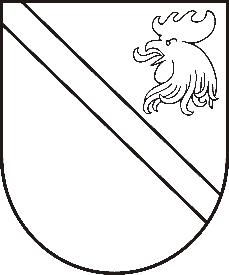 Reģ. Nr. 90000054572Saieta laukums 1, Madona, Madonas novads, LV-4801 t. 64860090, fakss 64860079, e-pasts: dome@madona.lv ___________________________________________________________________________MADONAS NOVADA PAŠVALDĪBAS DOMESLĒMUMSMadonā2019.gada 26.septembrī								Nr.426									(protokols Nr.18, 1.p.)Par […] atbrīvošanu no Madonas novada bāriņtiesas locekļa amata Ņemot vērā Madonas novada bāriņtiesas locekles […] 2019.gada 20.septembra iesniegumu, saņemts Madonas novada pašvaldībā 2019.gada 20.septembrī, reģ. Nr.MNP/2.1.3.6/19/1051, ar lūgumu atbrīvot viņu no bāriņtiesas locekļa amata pienākumu pildīšanas ar 01.10.2019., pamatojoties uz likuma „Par pašvaldībām” 21.panta pirmās daļas 26. punktu, ka „dome var izskatīt jebkuru jautājumu, kas ir attiecīgās pašvaldības pārziņā, turklāt tikai dome var ievēlēt un atbrīvot (atcelt) bāriņtiesu priekšsēdētājus un locekļus”, Bāriņtiesu likuma 12.panta pirmās daļas 1.punktu, ka „Bāriņtiesas priekšsēdētāju, bāriņtiesas priekšsēdētāja vietnieku vai bāriņtiesas locekli atbrīvo no amata pēc viņa vēlēšanās”, noklausījusies Madonas novada bāriņtiesas priekšsēdētājas I.Lediņas sniegto informāciju, atklāti balsojot: PAR – 10 (Agris Lungevičs, Andris Dombrovskis, Antra Gotlaufa, Artūrs Grandāns, Gunārs Ikaunieks, Valda Kļaviņa, Rihards Saulītis, Aleksandrs Šrubs, Gatis Teilis, Kaspars Udrass), PRET – NAV, ATTURAS – NAV, Madonas novada pašvaldības dome  NOLEMJ:Atbrīvot […] no Madonas novada bāriņtiesas locekļa amata pienākumu pildīšanas ar 2019.gada 30.septembri (pēdējā darba diena) pēc viņas vēlēšanās.Domes priekšsēdētājs						A.Lungevičs